Appendix I  Radiocarbon data for the Kure Atoll coral core sample series with the validated date of formation.  The reported F14C values were fractionation-corrected using online δ13C obtained during the AMS measurement (Reimer et al. 2004).  Uncertainties associated with ∆14C values are 1σ.  Robust 13C measurements were made for this sample series, and will be reported on in a follow-on study of coral growth (mean 13C = –1.61 ± 1.83‰ 2SD).  Appendix II  List of DIC ∆14C measurements that were used in this study. Linick (1975) was chosen as the source for older survey data because a reassessment of the original 14C data led to more robust values in some cases.  * Median date of sample series.Supplemental Material – otolith and coral ∆14C decline recordsThe regional interrelationships between the MHI and NWHI otolith and coral ∆14C records during the decline period can be described in an exploratory manner.  Due to limited sample and data availability, and differences in coverage of the full decline timespan, only preliminary tests for decline differences or similarities can be performed (Supplemental Figure A).Between the extremes of the coral ∆14C records for the Hawaiian Archipelago, differences in the ∆14C decline period for Kona 2 and Kure Atoll can be compared for differences in the ∆14C decline period.  While the ∆14C decline slopes were indistinguishable (ANCOVA, n=113, P = 0.623), the intercepts differed significantly, with ∆14C values from Kure Atoll consistently elevated relative to Kona 2 levels (ANCOVA, P < 0.0001).  The mean offset of the Kona 2 decline record (representing the intercept differences) was ~3 to 4 years older than the Kure Atoll record across a shorter ∆14C-decline age calibration range of 100–140‰ (1980–1992).  An extension of the Kona 2 trend is consistent with 3 of the most recent otolith references from Hawaii Island (51.0 ± 5.3‰) and considerably lower than 3 otolith references from a similar time period at Gardner Pinnacles (64.3 ± 3.7‰), suggesting that the offset has continued thru recent years. Otolith decline records from Oahu and FFS/Gardner provided sufficient samples to test for differences between these geographically distinct regions of the Hawaiian Archipelago and the NPG. The Oahu samples were all pink Hawaiian snapper, with a series of date-replicated samples ranging from 1986 to 2007 (n = 11, y = –3.65x + 7375, R2 = 0.959).  The FFS/Gardner group consisted of 6 Hawaiian grouper and 3 pink Hawaiian snapper ranging from 1977 to 2007 (n = 9, y = –3.41x + 6924, R2 = 0.970).  While the slopes of the ∆14C declines were indistinguishable (ANCOVA, P = 0.551), the intercepts differed, with ∆14C in the FFS/Gardner samples consistently elevated through time relative to Oahu (ANCOVA, P = 0.016).  The mean offset of the Oahu otolith decline record was ~1 to 3 years earlier than the FFS/Gardner record across a ∆14C-decline age calibration range of 60–160‰. Within the MHI, the otolith records from Oahu appear to be slightly elevated relative to the Kona 2 coral ∆14C-decline series.  An approximation of the Kona 2 ∆14C decline period (n = 16, y = –3.61x + 7294, R2 = 0.854) was made using digitized data from Figure 8 of Roark et al. (2006).  While the ∆14C decline slopes were indistinguishable (ANCOVA, P = 0.938), the intercepts were significantly different with ∆14C in the Oahu samples consistently elevated relative to Kona 2 (ANCOVA, P = 0.006).  The mean offset of the Kona 2 decline record was ~2 years earlier than the Oahu otolith record across a ∆14C-decline age calibration range of 60–160‰.  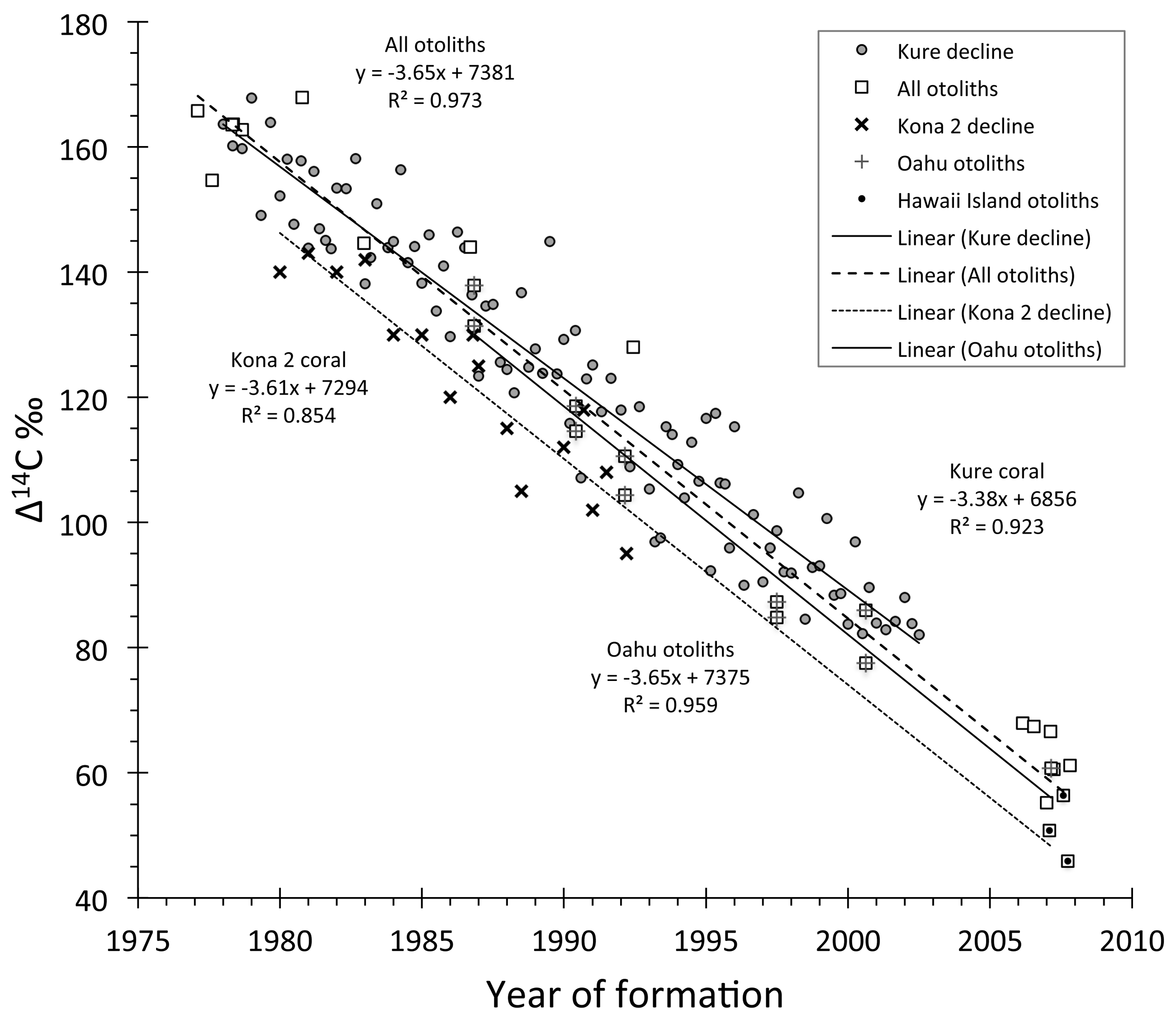 Supplemental Figure A.  Plots of coral and otolith ∆14C decline records from across the Hawaiian Archipelago, with linear regressions noted for each of the 4 sample series.Sample numberNOSAMS numberYear offormationF14C∆14C(‰)∆14CerrorK041OS-120543  1939.500.9550–43.82.3K042OS-120544  1939.750.9531–45.72.1K043OS-120545  1940.000.9551–43.72.0K044OS-120546  1940.250.9524–46.52.2K045OS-120547  1940.500.9545–44.41.9K046OS-120548  1940.750.9526–46.31.9K047OS-120549  1941.000.9547–44.31.9K048OS-120550  1941.250.9546–44.41.9K040OS-1205421941.500.9532–45.82.0K049OS-120551  1941.750.9525–46.61.9K050OS-113746  1942.000.9516–47.52.1K051OS-113747  1942.250.9522–46.93.0K052OS-109884  1942.500.9462–52.92.8K053OS-113748  1942.750.9517–47.52.4K054OS-113749  1943.000.9560–43.22.3K055OS-113750  1943.330.9522–47.02.4K039OS-96211   1943.660.9554–43.92.4K056OS-113751  1944.000.9526–46.72.1K057OS-113752  1944.250.9559–43.43.2K058OS-113753  1944.500.9491–50.32.4K059OS-109885  1944.750.9505–48.94.7K060OS-113754  1945.000.9522–47.22.3K061OS-113755  1945.250.9534–46.12.4K062OS-113756  1945.500.9516–47.93.7K038OS-96435   1945.750.9529–46.62.5K063OS-113757  1946.000.9564–43.12.3K064OS-113758  1946.250.9505–49.12.2K065OS-113759  1946.500.9518–47.82.2K066OS-109886  1946.750.9504–49.22.9K067OS-113760  1947.000.9524–47.32.0K068OS-113761  1947.250.9496–50.12.0K069OS-113762  1947.500.9496–50.12.2K037OS-96438   1947.750.9494–50.33.3K070OS-113763  1948.000.9477–52.12.0K071OS-113764  1948.250.9470–52.82.2K072OS-113765  1948.500.9528–47.02.1K036OS-96434   1948.750.9561–43.83.5K073OS-113766  1949.000.9502–49.72.4K074OS-113767  1949.250.9512–48.73.4K075OS-113768  1949.500.9535–46.42.1K076OS-109887  1949.750.9412–58.83.7K077OS-113769  1950.000.9547–45.32.6K078OS-113770  1950.250.9535–46.52.9K079OS-113771  1950.500.9531–47.02.0K035OS-96439   1950.750.9465–53.62.5K080OS-113919  1951.000.9529–47.22.1K081OS-113920  1951.250.9546–45.52.0K082OS-113921  1951.500.9519–48.32.3K083OS-109888  1951.750.9503–49.92.3K084OS-113922  1952.000.9565–43.72.3K085OS-113923  1952.250.9522–48.12.0K086OS-113924  1952.500.9558–44.52.7K034OS-96441   1952.750.9487–51.62.5K087OS-109889  1953.000.9501–50.23.3K088OS-109933  1953.200.9444–56.03.8K089OS-109934  1953.400.9500–50.42.6K033OS-96436   1953.600.9489–51.53.6K090OS-109935  1953.800.9420–58.43.0K091OS-109936  1954.000.9444–56.12.7K092OS-109989  1954.250.9527–47.82.1K032OS-96443   1954.500.9345–66.02.6K093OS-109990  1954.750.9512–49.32.3K094OS-109991  1955.000.9547–45.92.3K095OS-109992  1955.330.9539–46.72.1K031OS-96339   1955.660.959–41.72.8K096OS-109993  1956.000.9513–49.42.1K097OS-109994  1956.200.9474–53.32.1K098OS-109995  1956.400.9545–46.22.4K030OS-96338   1956.600.9611–39.72.3K099OS-109996  1956.800.9607–40.12.1K100OS-109997  1957.000.9615–39.32.3K101OS-110046  1957.250.9555–45.32.7K029OS-96337   1957.500.9648–36.12.9K102OS-109998  1957.750.9690–31.92.2K103OS-109999  1958.000.9664–34.52.2K104OS-110000  1958.250.9677–33.32.4K028OS-96336   1958.500.9745–26.52.5K105OS-110001  1958.750.9767–24.32.3K106OS-110002  1959.000.9777–23.42.2K107OS-110003  1959.330.9906–10.52.3K027OS-96335   1959.660.9908–10.42.4K108OS-110004  1960.000.9860–15.22.2K109OS-110005  1960.250.9935–7.73.1K110OS-110006  1960.501.00190.62.4K026OS-96259   1960.750.9888–12.52.5K111OS-110007  1961.000.9955–5.82.9K112OS-110008  1961.250.9961–5.32.2K113OS-110009  1961.501.00544.02.3K025OS-96281   1961.750.9950–6.43.0K114OS-110010  1962.001.00473.22.5K115OS-110011  1962.251.01008.53.0K116OS-110014  1962.501.018617.12.3K024OS-96258   1962.751.011610.02.5K117OS-110015  1963.001.020418.82.3K118OS-110016  1963.251.033131.44.1K119OS-110017  1963.501.060658.93.4K023OS-96257   1963.751.057555.72.6K022.1OS-96209   1964.001.065263.42.7K022.2OS-96210   1964.251.073371.52.7K022.3OS-96256   1964.501.084782.82.7K022OS-96208   1964.751.1020100.02.8K120OS-110018  1965.001.087785.72.7K121OS-110019  1965.201.089187.13.1K122OS-110020  1965.401.1057103.62.5K021OS-96255   1965.601.1085106.43.5K123OS-110021  1965.801.1153113.23.1K124OS-110022  1966.001.1059103.82.5K125OS-110047  1966.251.1110108.84.3K020OS-96254   1966.501.1265124.32.8K126OS-110048  1966.751.1206118.33.3K127OS-110049  1967.001.1087106.42.7K128OS-110050  1967.251.1253123.02.9K019OS-96253   1967.501.1398137.43.9K129OS-110051  1967.751.1435141.03.0K130OS-110052  1968.001.1329130.42.9K131OS-110053  1968.331.1478145.34.2K018OS-96252   1968.661.1589156.32.9K132OS-110054  1969.001.1563153.62.9K133OS-110055  1969.251.1427140.04.1K134OS-110056  1969.501.1525149.82.8K017OS-96251   1969.751.1524149.72.9K135OS-110057  1970.001.1448142.02.8K136OS-110058  1970.251.1576154.82.9K137OS-110059  1970.501.1580155.13.8K016OS-96250   1970.751.1582155.33.0K138OS-113925  1971.001.1614158.52.6K139OS-113926  1971.251.1745171.52.4K140OS-113927  1971.501.1763173.23.8K141OS-110060  1971.751.1633160.23.0K142OS-113928  1972.001.1657162.62.5K143OS-113929  1972.201.1693166.22.3K144OS-113930  1972.401.1781174.92.3K015OS-96249   1972.601.1742171.02.9K145OS-113931  1972.801.1754172.22.3K146OS-113932  1973.001.1652162.02.3K147OS-113933  1973.251.1824179.12.4K148OS-110061  1973.501.1723169.02.8K149OS-113934  1973.751.1781174.72.3K150OS-113935  1974.001.1759172.52.8K151OS-113936  1974.331.1824178.92.7K014OS-96248   1974.661.1811177.63.2K152OS-113937  1975.001.1720168.52.4K153OS-113938  1975.201.1741170.53.0K154OS-113976  1975.401.1777174.12.3K155OS-110062  1975.601.1752171.62.9K156OS-113977  1975.801.1706167.02.5K157OS-113978  1976.001.1701166.42.4K158OS-113979  1976.251.1724168.72.3K013OS-96246   1976.501.1764172.62.9K159OS-113980  1976.751.1738170.02.9K160OS-113981  1977.001.1633159.52.3K161OS-113982  1977.251.1599156.12.5K162OS-110063  1977.501.1554151.63.0K163OS-113983  1977.751.1726168.72.8K164OS-113984  1978.001.1676163.72.3K165OS-113985  1978.331.1642160.22.4K012OS-96247   1978.661.1638159.83.7K166OS-113986  1979.001.1719167.82.3K167OS-110064  1979.331.1532149.13.3K168OS-113987  1979.661.1681163.92.4K169OS-110065  1980.001.1564152.23.2K170OS-113988  1980.251.1623158.12.6K171OS-110066  1980.501.1519147.73.0K172OS-113989  1980.751.1621157.83.1K011OS-96280   1981.001.1481143.83.3K173OS-113990  1981.201.1605156.12.3K174OS-110067  1981.401.1513146.94.5K175OS-113991  1981.601.1495145.12.9K176OS-110068  1981.801.1482143.83.7K177OS-114136  1982.001.1579153.42.8K178OS-110069  1982.331.1579153.44.2K179OS-114137  1982.661.1627158.13.5K010OS-96245   1983.001.1427138.12.9K180OS-112298  1983.201.1469142.32.6K181OS-110070  1983.401.1556150.95.5K182Lost1983.60–––K183OS-110071  1983.801.1486143.95.0K184OS-112297  1984.001.1496144.92.8K185OS-110072  1984.251.1612156.44.5K186OS-112296  1984.501.1463141.53.2K009OS-96244   1984.751.1489144.12.8K187OS-112295  1985.001.1431138.32.6K188OS-110073  1985.251.1509146.03.6K189OS-112294  1985.501.1387133.83.4K190OS-110074  1985.751.1459141.05.7K191OS-112293  1986.001.1346129.72.9K192OS-110075  1986.251.1515146.54.5K193OS-112292  1986.501.1490143.92.6K008OS-96207   1986.751.1414136.33.7K246OS-112291  1987.001.1284123.42.5K247OS-110241  1987.251.1397134.62.8K248OS-112290  1987.501.1400134.82.8K249OS-110242  1987.751.1308125.62.4K250OS-112289  1988.001.1296124.42.6K195OS-110202  1988.251.1259120.72.4K196OS-112288  1988.501.1420136.73.6K197OS-110203  1988.751.1301124.82.7K198OS-112287  1989.001.1331127.82.7K199OS-110204  1989.251.1292123.92.5K200OS-112286  1989.501.1504144.92.5K007OS-96206   1989.751.1292123.82.9K201OS-112285  1990.001.1347129.22.5K202OS-110076  1990.201.1213115.93.4K203OS-112284  1990.401.1362130.73.4K204OS-110205  1990.601.1126107.12.2K205OS-112283  1990.801.1285122.92.6K206OS-110077  1991.001.1308125.23.6K207OS-112282  1991.331.1233117.74.2K006OS-96205   1991.661.1287123.02.9K208OS-112281  1992.001.1237118.02.5K209OS-110078  1992.331.1146108.93.8K210OS-112280  1992.661.1243118.52.5K211OS-110206  1993.001.1111105.32.2K212OS-112279  1993.201.102797.03.8K213OS-110079  1993.401.103397.53.7K214OS-112278  1993.601.1212115.33.1K005OS-96204   1993.801.1200114.13.3K215OS-112277  1994.001.1152109.32.5K216OS-110207  1994.251.1099104.03.5K217OS-112276  1994.501.1188112.83.6K218OS-110080  1994.751.1126106.63.4K219OS-112275  1995.001.1227116.62.5K220OS-110208  1995.171.098392.32.2K221OS-112274  1995.331.1236117.52.6K004OS-96216   1995.501.1124106.33.5K222OS-112273  1995.671.1123106.22.5K223OS-110081  1995.831.102095.93.2K224OS-112272  1996.001.1215115.32.5K225OS-110234  1996.331.096190.03.0K226OS-112271  1996.661.1075101.32.6K227OS-110082  1997.001.096790.56.2K228OS-114138  1997.251.102295.92.2K003OS-96215   1997.501.105098.72.8K229OS-112270  1997.751.098492.12.6K230OS-110083  1998.001.098391.95.7K231OS-112269  1998.251.1112104.72.9K232OS-110235  1998.501.090984.52.5K233OS-112268  1998.751.099392.83.2K234OS-110236  1999.001.099693.12.8K235OS-112267  1999.251.1072100.64.0K002OS-96203   1999.501.094988.42.8K236OS-114139  1999.751.095288.62.2K237OS-110237  2000.001.090383.72.5K238OS-112266  2000.251.103696.93.7K239OS-110238  2000.501.088982.32.5K240OS-112265  2000.751.096389.63.8K241OS-110239  2001.001.090683.92.3K242OS-112264  2001.331.089682.92.4K001OS-96202   2001.661.091084.22.8K243OS-114140  2002.001.094988.02.2K244OS-114141  2002.251.090783.82.2K245OS-110240  2002.501.089082.12.4Cruise/StationDateLatitude-LongitudeDepth (m)∆14C (‰)ReferenceTethysLinick (1975)#121 Jul 196015.70°N– 155.37°WSurface–18 ± 12Swan Song“#220 Aug 196127.45°N–150.58°W10–4 ± 30Lusiad“#0–528 May 196235.08°N–180.00Surface42 ± 15Ursa Major“#411 Aug 196427.35°N–155.00°WSurface148 ± 16#3610 Sep 196431.48°N–155.00°WSurface123 ± 12#3912 Sep 196435.02°N–155.00°WSurface137 ± 12Zetes“#I-0111 Jan 196626°N–155°WSurface136 ± 10#I-0312 Jan 196628°N–155°WSurface134 ± 9#I-0513 Jan 196630°N–155°WSurface125 ± 9#I-0714 Jan 196632°N–155°WSurface127 ± 9#I-0915 Jan 196634°N–155°WSurface142 ± 10Radford“#1214 Sep 196832.12°N–157.78°WSurface120 ± 34#1314 Sep 196830.00°N–157.83°WSurface165 ± 18#1414 Sep 196828.23°N–157.75°WSurface152 ± 20#1515 Sep 196826.23°N–157.82°WSurface131 ± 24#1615 Sep 196824.00°N–157.83°WSurface137 ± 18Climax II“#17 Sep 196928.38°N–155.33°WSurface169 ± 20#210 Sep 196926.47°N–155.68°WSurface221 ± 15#310 Sep 196924.50°N–155.42°WSurface141 ± 14#420 Sep 196917.97°N–155.63°WSurface160 ± 11#521 Sep 196915.72°N–155.00°WSurface167 ± 9NPSC-7“#129 Jun 197029.98°N–165.02°WSurface169 ± 8#230 Jun 197031.00°N–164.45°WSurface111 ± 11#31 Jul 197034.00°N–162.80°WSurface145 ± 29Hudson 70“#2626 May 197016.02°N–150.03°WSurface131± 6#2727 May 197020.17°N–150.05°WSurface152 ± 7#2828 May 197025.00°N–150.02°WSurface194 ± 8#2929 May 197028.80°N–149.95°WSurface190 ± 7Seven-Tow“#18 Apr 197018.07°N–161.45°WSurface176 ±8#29 Apr 197015.68°N–164.30°WSurface145 ± 6#264 Jul 197023.90°N–156.80°WSurface150 ± 18#275 Jul 197023.45°N–155.78°WSurface192 ± 11#285 Jul 197027.97°N–155.22°WSurface188 ± 9#297 Jul 197030.05°N–156.18°WSurface157 ± 9#3112 Jul 197033.97°N–161.15°WSurface158 ± 12GEOSECS Ostlund and Stuiver (1980)#2045 Sep 197330.97°N–168.47°W13178.4 ± 3.5#21322 Sep 197331.37°N–150.03°W20186.6 ± 3.5#21425 Sep 197332.02°N–176.98°W20145.2 ± 3.5#22320 Oct 197334.97°N–151.83°W10163.2 ± 3.5#2356 Dec 197316.75°N–161.32°W10144.7 ± 3.5Alcyone-5“NPC8 Oct 198531.00°N–150.00°W3136.7 ± 3.08 Oct 1985“20148.6 ± 3.09 Oct 1985“50144.4 ± 2.910 Oct 1985“1151.4 ± 2.912 Oct 1985“1150.5 ± 3.014 Oct 1985“1152.1 ± 2.917 Oct 1985“1148.8 ± 3.520 Oct 1985“1152.5 ± 3.022 Oct 1985“1143.7 ± 2.825 Oct 1985“1151.3 ± 3.025 Oct 1985“20145.2 ± 3.425 Oct 1985“50148.2 ± 3.529 Oct 1985“1136.6 ± 3.031 Oct 1985“1154.0 ± 3.23 Nov 1985“1144.5 ± 3.25 Nov 1985“1143.6 ± 3.48 Nov 1985“1136.7 ± 3.0Eve-1Druffel and Griffin (2008)NPC20 Jun 1987*31.00°N–150.00°WSurface134.4 ± 7.4AvonDruffel et al. (2008)NPC3 Jun 1999*31.00°N–150.00°W395.3 ± 3.9““2077.3 ± 3.9““5094.9 ± 3.9WHP-P03Kumamoto et al. (2013)11417 Nov 200524.28°N–155.96°W1058.9 ± 3.7“5048.9 ± 3.71733 Dec 200523.39°N–170.74°W1070.9 ± 3.4“5070.5 ± 3.41896 Dec 200524.24°N–176.76°W1056.5 ± 3.4“5072.4 ± 3.3X148 Dec 200523.99°N–179.00°W1068.8 ± 7.7“5066.2 ± 7.3WHP-P14“565 Nov 200734.49°N–178.99°E1059.5 ± 3.45061.4 ± 3.4X027 Nov 200729.99°N–178.95°E1056.4 ± 3.45065.9 ± 3.27711 Nov 200724.01°N–178.99°E1064.3 ± 3.55074.6 ± 3.78713 Nov 200719.01°N–178.99°E1065.6 ± 4.45063.2 ± 4.4